 ROUND THE ISLAND EXTRAVEGANZA 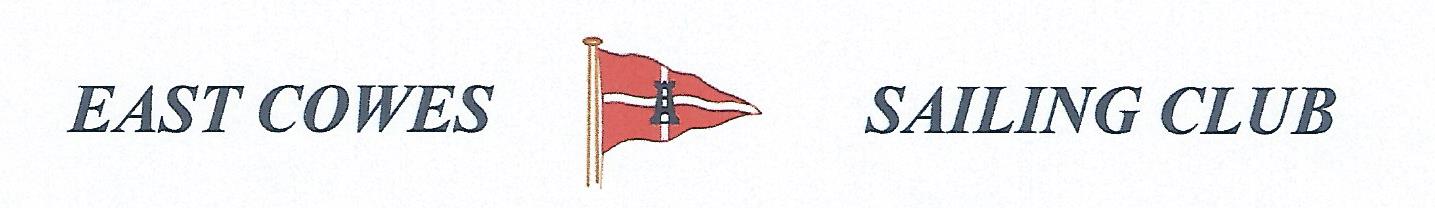 Friday 28th June to Monday 1st July  2019Weather PermittingHigh Tide Friday  0845  Low Tide 3.00 PM  Plan is to leave from ECSC at 0800 Friday for Yarmouth and fish around Needles; Stay overnight at Yarmouth or Lymington and head of round the back of Wight to Ventnor Harbour staying overnight on Saturday. Then head to Bembridge and stay overnight on Sunday. Back to ECSC on Monday. Plan is to fish/sail on way . Venues may vary depending on conditions.All ECSC members welcome sailors, motor boat and fishermen . Please let me or Richard know if you are interested by the end of May so we can book moorings. For further information contact Richard Davis Rear Commodore Motor Boats & Fishing – email motor@eastcowessc.co.uk Mobile 07958 629116; Or Mike Harvey 07746188062;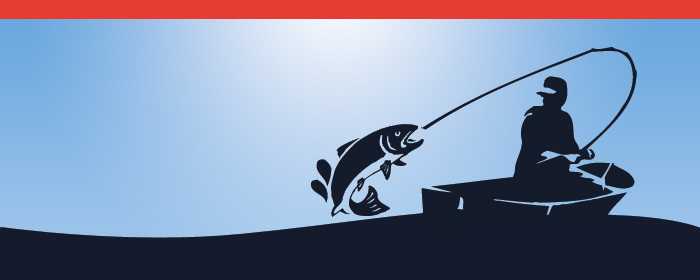 